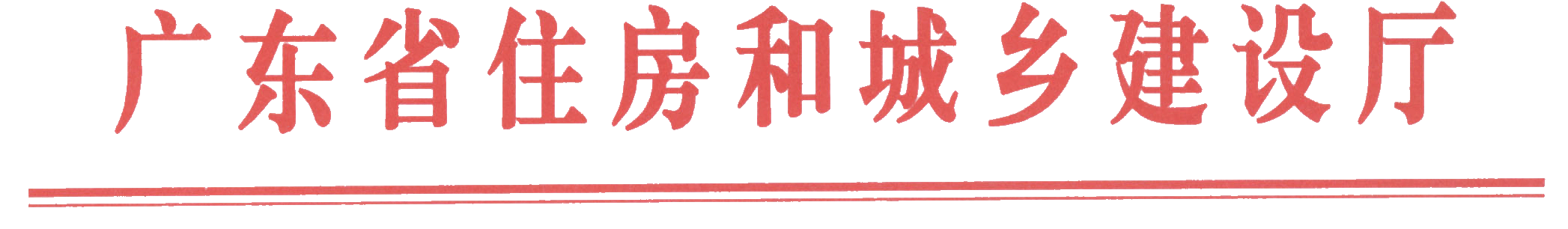 粤建质函〔2019〕723号广东省住房和城乡建设厅关于使用《广东省市政基础设施工程竣工验收技术资料统一用表》（2019版）和《广东省市政基础设施工程竣工验收技术资料统一用表-城市轨道交通分册》（2019版）的通知各地级以上市住房城乡建设、城管、市政、水务、园林主管部门，广州市交通运输局,佛山市交通运输局，佛山市轨道交通局,各有关单位：为适应现行法律法规、技术标准和最新政策等方面要求，保障我省市政基础设施工程建设过程程序合法、竣工验收资料规范齐全，满足工程质量管理实际需要，我厅组织广东省市政行业协会等单位对《广东省市政基础设施工程施工质量技术资料统一用表》（2010版）进行了修订，编制了《广东省市政基础设施工程竣工验收技术资料统一用表》（2019版）和《广东省市政基础设施工程竣工验收技术资料统一用表-城市轨道交通分册》（2019版），并经审查通过。从2019年6月1日起，全省新开工的市政基础设施工程请统一使用《广东省市政基础设施工程竣工验收技术资料统一用表》（2019版）,新开工的城市轨道交通工程请统一使用《广东省市政基础设施工程竣工验收技术资料统一用表-城市轨道交通分册》（2019版）。《广东省市政基础设施工程施工质量技术资料统一用表》（2010版）同时废止。《广东省市政基础设施工程竣工验收技术资料统一用表》（2019版）和《广东省市政基础设施工程竣工验收技术资料统一用表-城市轨道交通分册》（2019版）由我厅负责使用管理，广东省市政行业协会负责具体解释工作。　附件：1.《广东省市政基础设施工程竣工验收技术资料统一用表》（2019版）目录2.《广东省市政基础设施工程竣工验收技术资料统一用表-城市轨道交通分册》（2019版）目录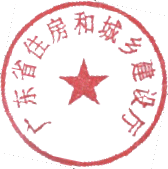                            广东省住房和城乡建设厅                                  2019年4月16日（联系人：沈思远，联系电话：020-83133524，邮箱：aqglc@126.com；广东省市政行业协会程勤，联系电话：020-83373351，邮箱：649522342@qq.com）公开方式：主动公开